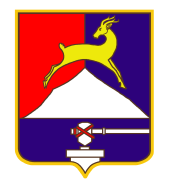 СОБРАНИЕ  ДЕПУТАТОВ                          УСТЬ-КАТАВСКОГО ГОРОДСКОГО ОКРУГАЧЕЛЯБИНСКОЙ ОБЛАСТИДвадцатое заседаниеРЕШЕНИЕот  27.12.2023  № 150                                                             г. Усть-Катав    О внесении изменений в решение Собрания депутатов Усть-Катавского городского округа от 25.10.2023 года №93 «Об утверждении Положения об оплате труда работников муниципальных учреждений физической культуры и спорта, подведомственных администрации Усть-Катавского городского округа»Руководствуясь Федеральным законом от 06.10.2003 года  №131-ФЗ «Об общих принципах организации местного самоуправления в Российской Федерации», Уставом Усть-Катавского городского округа,  Собрание депутатов РЕШАЕТ:1. Внести в Положение об оплате труда работников муниципальных учреждений физической культуры и спорта, подведомственных администрации Усть-Катавского городского округа, утвержденное решением Собрания депутатов Усть-Катавского городского округа от 25.10.2023года №93 следующие изменения: 1.1. В Приложении 1 к Положению об оплате труда работников муниципальных учреждений физической культуры и спорта, подведомственных администрации Усть-Катавского городского округа:- цифру «5641,00» заменить на цифру «6318,00»;- цифру «7053,00» заменить на цифру «7900,00»;- цифру «7405,00» заменить на цифру «8294,00»;- цифру «7250,00» заменить на цифру «8120,00»;1.2. в Приложении 2  к Положению об оплате труда работников муниципальных учреждений физической культуры и спорта, подведомственных администрации Усть-Катавского городского округа: - цифру «5641,00» заменить на цифру «6318,00»;- цифру «7250,00» заменить на цифру «8120,00»;- цифру «8673,00» заменить на цифру «9714,00»;- цифру «10579,00» заменить на цифру «11849,00»;- цифру «11108,00» заменить на цифру «12441,00»;- цифру «11662,00» заменить на цифру «13062,00»;- цифру «13188,00» заменить на цифру «14771,00»;- цифру «14506,00» заменить на цифру «16247,00»;- цифру «15066,00» заменить на цифру «16874,00»;1.3. в приложении 3 к Положению об оплате труда работников муниципальных учреждений физической культуры и спорта, подведомственных администрации Усть-Катавского городского округа:- цифру «7523,00» заменить на цифру «8426,00»;- цифру «12987,00» заменить на цифру «14546,00»;1.4. в приложении 4 к Положению об оплате труда работников муниципальных учреждений физической культуры и спорта, подведомственных администрации Усть-Катавского городского округа:- цифру «7822,00» заменить на цифру «8761,00»;- цифру «9867,00» заменить на цифру «11052,00»;1.5. в приложении 5 к Положению об оплате труда работников муниципальных учреждений физической культуры и спорта, подведомственных администрации Усть-Катавского городского округа:- цифру «13217,00» заменить на цифру «14804,00»;1.6. в приложении 6 к Положению об оплате труда работников муниципальных учреждений физической культуры и спорта, подведомственных администрации Усть-Катавского городского округа:- цифру «12343,00» заменить на цифру «13825,00»;- цифру «12987,00» заменить на цифру «14546,00»;- цифру «13576,00» заменить на цифру «15206,00»;- цифру «14934,00» заменить на цифру «16727,00»;1.7. в приложении 19 к Положению об оплате труда работников муниципальных учреждений физической культуры и спорта, подведомственных администрации Усть-Катавского городского округа:- цифру «38480,00» заменить на цифру «43098,00»,- цифру «36712,00» заменить на цифру «41118,00»;- цифру «33800,00» заменить на цифру «37856,00».2. Настоящее решение опубликовать в газете «Усть-Катавская неделя» и разместить на официальном сайте Усть-Катавского городского округа www.ukgo.su.3. Настоящее решение вступает в силу с момента опубликования в газете «Усть-Катавская неделя» и распространяется на правоотношения, возникшие с 01.01.2024года.4. Контроль за исполнением данного решения возложить на председателя комиссии по финансово-бюджетной и экономической политике С.Н.Федосову.Председатель Собрания депутатовУсть-Катавского городского округа                                                   С.Н.ПульдяевГлава Усть-Катавского городского округа                                         С.Д.Семков 